		                    RISK MITIGATION CHECKLIST – OFF-SITE DAY & HIGHER RISK ON-SITE EVENTS – LOCAL CHURCH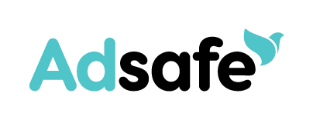 This checklist can be used to ensure all aspects of risk mitigation are considered in the operation of an off-site day or higher risk on-site program. The Australian National Principles for Child Safe Organisations require the formulation, evaluation and continuous improvement of mitigation strategies to address identified risks.This checklist should be used in conjunction with the Seventh-day Adventist Church Risk Mitigation Guidelines.Adsafe Contact DetailsPhone:	1800 220 468	Monday – Thursday 9.00am-5.00pm; Friday 9.00am – 12.30pmEmail: info@adsafe.org.auWebsite: www.adsafe.org.auRisk Assessment ToolRAM Plan: InstructionsBackgroundRisk mitigation involves (1) identifying hazards, (2) assessing the likelihood of their occurrence, (3) devising strategies to reduce this likelihood and (4) assigning persons to be responsible to implement these strategies.Adsafe is particularly concerned about hazards that are likely to cause harm to Children and Vulnerable Persons and as such has provided templates that suggest possible hazards that address these harms but provides a framework for churches and church entities to use to address other types of hazards that equally need mitigating.  Adsafe acknowledges that some church entities in the SPD have already created a framework for assessing and managing risk including systems to report and analyse incidents that have caused harm.  In this circumstance Adsafe is happy for organisations to incorporate Adsafe’s hazards and management strategies into the existing system.  Where no system exists Adsafe expects that an organisation will use Adsafe’s templates.InstructionsStart with the most applicable section from the Church or Church Entity RAM Plan Template from previous years.Check the Adsafe RAM Plan Template for newly identified hazards and add them to your plan.Delete any hazards that are no longer applicable to your context and add any new ones you might identify.Use the Assessment Tool to rate the Initial Risk Rating.Delete any Control Measures that are no longer applicable for a hazard and devise any new ones.Use the Assessment Tool to rate the Final Risk Rating.Assign a person who will be responsible (PWRR) to implement the Control Measures.  For Child and Vulnerable Person Protection risks this may need to be someone who is appointed to a child related role and has met Adsafe requirements.Provide an orientation to these control measures to each of these PWRR.When completed submit the Plan to the Safety Officer or the appropriate Church or Entity Board.Outline of RAM Plan structureRisk Analysis and Management Plan (RAM Plan) – Off-site Day or Higher Risk On-site ProgramElementConsiderationsPerson/Body ResponsibleAppointment of a Safety Officer (optional)The Church Board may appoint a Safety Officer (who is a member of the Board) to coordinate the preparation and implementation of Risk Assessment and Management (RAM) Plans for all its services, programs and activities.Local Church BoardAppointment of a Safety Officer (optional)Provide advice and coordinate the Church’s risk mitigation work with the various Activity Leaders.Safety Officer in conjunction with Activity Leader/sAppointment of a Safety Officer (optional)Routinely submit Risk Reports to the local Church Board.Safety OfficerRisk Assessment Management (RAM) TemplateUse the Adsafe RAM Template (see below for the risk assessment tool, instructions and the template) to produce a local Church RAM Plan covering risk management for off-site day or higher risk on-site activities, customising as necessary.Local Church Board approves the above template.Annually review the local Church RAM Plan against any published updates of the Adsafe RAM Template.Annually update the local Church RAM Plan to remove any services or activities that are no longer current, removing any hazards that are no longer applicable, and adding any newly planned services or activities.Update the local Church RAM Plan when made aware of risks identified from the Church’s complaints handling or incident reports, or from Adsafe’s Practice Updates.Local Church Board/Safety OfficerActivity LeaderSubmit to the Church Board a planned annual calendar of events for any service or activity that operates less than weekly to ensure insurance coverage.Prepare a RAM Plan (using the local Church template mentioned above) to assess and manage risk in each of their programs or activities, customising as necessary.Delegate various risk management tasks to staff members who are known as Person With Risk Responsibility (PWRR) to manage the risk during the activity.Submit the RAM Plan to the Church Board for approval.Inform each PWRR of their role/s in managing risk for the activity.If an incident occurs during the activity complete an incident report and submit to the relevant person.Activity LeaderPerson With Risk Responsibility (PWRR)Manage risk in the activity as outlined in the local Church RAM Plan.Report any risk concerns using the incident report form and cooperate with any incident review.Person With Risk Responsibility (PWWR)Resourcing ImplicationsProvision of resources to make adjustments to, or ongoing maintenance of, the site or Church equipment.Local Church BoardOversight to ensure that PWRRs are aware of their responsibility prior to the event and are held accountable to implement their part in the plan if necessary.Hazard IdentificationTravel – Consider all aspects of travel that may present a hazard such as walking to and from vehicles, crossing roads and transport to and from the excursion site.Location – Consider aspects of the site that may present a hazard.Activity – Consider all aspects of each activity that may present a hazard.Equipment – Consider any equipment that may present a hazard including sporting equipment, transport equipment and any equipment used in high- risk activities.Environment – Consider aspects of the environment that may present a hazard such as weather conditions, natural hazards such as bushfires, flash flooding or storms, the nature of the terrain, plants and potential animals that may be encountered.People – Consider aspects of people that may present a hazard such as behaviour, maturity, age, skill, medical conditions or disabilities and child protection issues.Hazard IdentificationTravel – Consider all aspects of travel that may present a hazard such as walking to and from vehicles, crossing roads and transport to and from the excursion site.Location – Consider aspects of the site that may present a hazard.Activity – Consider all aspects of each activity that may present a hazard.Equipment – Consider any equipment that may present a hazard including sporting equipment, transport equipment and any equipment used in high- risk activities.Environment – Consider aspects of the environment that may present a hazard such as weather conditions, natural hazards such as bushfires, flash flooding or storms, the nature of the terrain, plants and potential animals that may be encountered.People – Consider aspects of people that may present a hazard such as behaviour, maturity, age, skill, medical conditions or disabilities and child protection issues.*Severity – is a measure of an injury, illness, incident, or disease occurring. When assessing severity the most severe category that would be most reasonably expected should be selected.*Severity – is a measure of an injury, illness, incident, or disease occurring. When assessing severity the most severe category that would be most reasonably expected should be selected.**Likelihood – is defined at the potential that an accident will happen that may cause injury of harm to a person. When assessing likelihood, establish which of the categories most closely describes the probability of the event occurring.**Likelihood – is defined at the potential that an accident will happen that may cause injury of harm to a person. When assessing likelihood, establish which of the categories most closely describes the probability of the event occurring.**Likelihood – is defined at the potential that an accident will happen that may cause injury of harm to a person. When assessing likelihood, establish which of the categories most closely describes the probability of the event occurring.Hazard IdentificationTravel – Consider all aspects of travel that may present a hazard such as walking to and from vehicles, crossing roads and transport to and from the excursion site.Location – Consider aspects of the site that may present a hazard.Activity – Consider all aspects of each activity that may present a hazard.Equipment – Consider any equipment that may present a hazard including sporting equipment, transport equipment and any equipment used in high- risk activities.Environment – Consider aspects of the environment that may present a hazard such as weather conditions, natural hazards such as bushfires, flash flooding or storms, the nature of the terrain, plants and potential animals that may be encountered.People – Consider aspects of people that may present a hazard such as behaviour, maturity, age, skill, medical conditions or disabilities and child protection issues.Risk Legend1 and 2	Extreme risk	Consider elimination of the activity. Otherwise determine controls that are reasonably practicable to minimize the risk.3 and 4	Moderate risk	Determine controls that are reasonably practicable to minimize the risk.5 and 6	Low risk 	Manage by routine procedures.Risk Legend1 and 2	Extreme risk	Consider elimination of the activity. Otherwise determine controls that are reasonably practicable to minimize the risk.3 and 4	Moderate risk	Determine controls that are reasonably practicable to minimize the risk.5 and 6	Low risk 	Manage by routine procedures.Risk Legend1 and 2	Extreme risk	Consider elimination of the activity. Otherwise determine controls that are reasonably practicable to minimize the risk.3 and 4	Moderate risk	Determine controls that are reasonably practicable to minimize the risk.5 and 6	Low risk 	Manage by routine procedures.Risk Legend1 and 2	Extreme risk	Consider elimination of the activity. Otherwise determine controls that are reasonably practicable to minimize the risk.3 and 4	Moderate risk	Determine controls that are reasonably practicable to minimize the risk.5 and 6	Low risk 	Manage by routine procedures.Risk Legend1 and 2	Extreme risk	Consider elimination of the activity. Otherwise determine controls that are reasonably practicable to minimize the risk.3 and 4	Moderate risk	Determine controls that are reasonably practicable to minimize the risk.5 and 6	Low risk 	Manage by routine procedures.Hazard IdentificationTravel – Consider all aspects of travel that may present a hazard such as walking to and from vehicles, crossing roads and transport to and from the excursion site.Location – Consider aspects of the site that may present a hazard.Activity – Consider all aspects of each activity that may present a hazard.Equipment – Consider any equipment that may present a hazard including sporting equipment, transport equipment and any equipment used in high- risk activities.Environment – Consider aspects of the environment that may present a hazard such as weather conditions, natural hazards such as bushfires, flash flooding or storms, the nature of the terrain, plants and potential animals that may be encountered.People – Consider aspects of people that may present a hazard such as behaviour, maturity, age, skill, medical conditions or disabilities and child protection issues.Elimination or Control MeasuresElimination of the activity should be the first consideration. If this is not practicable, the risk should be minimised as much as possible by using the controls measures below.Elimination or Control MeasuresElimination of the activity should be the first consideration. If this is not practicable, the risk should be minimised as much as possible by using the controls measures below.Elimination or Control MeasuresElimination of the activity should be the first consideration. If this is not practicable, the risk should be minimised as much as possible by using the controls measures below.Elimination or Control MeasuresElimination of the activity should be the first consideration. If this is not practicable, the risk should be minimised as much as possible by using the controls measures below.Elimination or Control MeasuresElimination of the activity should be the first consideration. If this is not practicable, the risk should be minimised as much as possible by using the controls measures below.Hazard IdentificationTravel – Consider all aspects of travel that may present a hazard such as walking to and from vehicles, crossing roads and transport to and from the excursion site.Location – Consider aspects of the site that may present a hazard.Activity – Consider all aspects of each activity that may present a hazard.Equipment – Consider any equipment that may present a hazard including sporting equipment, transport equipment and any equipment used in high- risk activities.Environment – Consider aspects of the environment that may present a hazard such as weather conditions, natural hazards such as bushfires, flash flooding or storms, the nature of the terrain, plants and potential animals that may be encountered.People – Consider aspects of people that may present a hazard such as behaviour, maturity, age, skill, medical conditions or disabilities and child protection issues.Hierarchy of ControlsHierarchy of ControlsHierarchy of ControlsHierarchy of ControlsHierarchy of ControlsHazard IdentificationTravel – Consider all aspects of travel that may present a hazard such as walking to and from vehicles, crossing roads and transport to and from the excursion site.Location – Consider aspects of the site that may present a hazard.Activity – Consider all aspects of each activity that may present a hazard.Equipment – Consider any equipment that may present a hazard including sporting equipment, transport equipment and any equipment used in high- risk activities.Environment – Consider aspects of the environment that may present a hazard such as weather conditions, natural hazards such as bushfires, flash flooding or storms, the nature of the terrain, plants and potential animals that may be encountered.People – Consider aspects of people that may present a hazard such as behaviour, maturity, age, skill, medical conditions or disabilities and child protection issues.Level 1:Eliminate the hazardEliminate the hazardLevel 3Safe work practices, personal protective equipmentHazard IdentificationTravel – Consider all aspects of travel that may present a hazard such as walking to and from vehicles, crossing roads and transport to and from the excursion site.Location – Consider aspects of the site that may present a hazard.Activity – Consider all aspects of each activity that may present a hazard.Equipment – Consider any equipment that may present a hazard including sporting equipment, transport equipment and any equipment used in high- risk activities.Environment – Consider aspects of the environment that may present a hazard such as weather conditions, natural hazards such as bushfires, flash flooding or storms, the nature of the terrain, plants and potential animals that may be encountered.People – Consider aspects of people that may present a hazard such as behaviour, maturity, age, skill, medical conditions or disabilities and child protection issues.Elimination:remove the hazard or stop using the piece of equipment that could be considered a hazard.remove the hazard or stop using the piece of equipment that could be considered a hazard.Safe work practices:establish procedures, safe practices, instruct students on safe methods, provide training for staff or provide qualified staff.Hazard IdentificationTravel – Consider all aspects of travel that may present a hazard such as walking to and from vehicles, crossing roads and transport to and from the excursion site.Location – Consider aspects of the site that may present a hazard.Activity – Consider all aspects of each activity that may present a hazard.Equipment – Consider any equipment that may present a hazard including sporting equipment, transport equipment and any equipment used in high- risk activities.Environment – Consider aspects of the environment that may present a hazard such as weather conditions, natural hazards such as bushfires, flash flooding or storms, the nature of the terrain, plants and potential animals that may be encountered.People – Consider aspects of people that may present a hazard such as behaviour, maturity, age, skill, medical conditions or disabilities and child protection issues.Level 2:Minimise the riskMinimise the riskPersonal Protective Equipment (PPE)use equipment and clothing that is designed to standard and fits the wearer to minimise risk.Hazard IdentificationTravel – Consider all aspects of travel that may present a hazard such as walking to and from vehicles, crossing roads and transport to and from the excursion site.Location – Consider aspects of the site that may present a hazard.Activity – Consider all aspects of each activity that may present a hazard.Equipment – Consider any equipment that may present a hazard including sporting equipment, transport equipment and any equipment used in high- risk activities.Environment – Consider aspects of the environment that may present a hazard such as weather conditions, natural hazards such as bushfires, flash flooding or storms, the nature of the terrain, plants and potential animals that may be encountered.People – Consider aspects of people that may present a hazard such as behaviour, maturity, age, skill, medical conditions or disabilities and child protection issues.Substitution:replace equipment, materials or processes with less hazardous ones.replace equipment, materials or processes with less hazardous ones.Personal Protective Equipment (PPE)use equipment and clothing that is designed to standard and fits the wearer to minimise risk.Hazard IdentificationTravel – Consider all aspects of travel that may present a hazard such as walking to and from vehicles, crossing roads and transport to and from the excursion site.Location – Consider aspects of the site that may present a hazard.Activity – Consider all aspects of each activity that may present a hazard.Equipment – Consider any equipment that may present a hazard including sporting equipment, transport equipment and any equipment used in high- risk activities.Environment – Consider aspects of the environment that may present a hazard such as weather conditions, natural hazards such as bushfires, flash flooding or storms, the nature of the terrain, plants and potential animals that may be encountered.People – Consider aspects of people that may present a hazard such as behaviour, maturity, age, skill, medical conditions or disabilities and child protection issues.Modification:modify equipment, the environment or the process.modify equipment, the environment or the process.Personal Protective Equipment (PPE)use equipment and clothing that is designed to standard and fits the wearer to minimise risk.Hazard IdentificationTravel – Consider all aspects of travel that may present a hazard such as walking to and from vehicles, crossing roads and transport to and from the excursion site.Location – Consider aspects of the site that may present a hazard.Activity – Consider all aspects of each activity that may present a hazard.Equipment – Consider any equipment that may present a hazard including sporting equipment, transport equipment and any equipment used in high- risk activities.Environment – Consider aspects of the environment that may present a hazard such as weather conditions, natural hazards such as bushfires, flash flooding or storms, the nature of the terrain, plants and potential animals that may be encountered.People – Consider aspects of people that may present a hazard such as behaviour, maturity, age, skill, medical conditions or disabilities and child protection issues.Isolation:isolate hazards from people.isolate hazards from people.Personal Protective Equipment (PPE)use equipment and clothing that is designed to standard and fits the wearer to minimise risk.Hazard IdentificationTravel – Consider all aspects of travel that may present a hazard such as walking to and from vehicles, crossing roads and transport to and from the excursion site.Location – Consider aspects of the site that may present a hazard.Activity – Consider all aspects of each activity that may present a hazard.Equipment – Consider any equipment that may present a hazard including sporting equipment, transport equipment and any equipment used in high- risk activities.Environment – Consider aspects of the environment that may present a hazard such as weather conditions, natural hazards such as bushfires, flash flooding or storms, the nature of the terrain, plants and potential animals that may be encountered.People – Consider aspects of people that may present a hazard such as behaviour, maturity, age, skill, medical conditions or disabilities and child protection issues.Engineering controls:install guards or shields on equipment, use vehicles with seat belts.install guards or shields on equipment, use vehicles with seat belts.Personal Protective Equipment (PPE)use equipment and clothing that is designed to standard and fits the wearer to minimise risk.Routine ProgramDay ActivitiesOvernight Activities1.	Sexual Abuse1.	Sexual Abuse1.	Sexual Abuse2.	Physical and other forms of Harm2.	Physical and other forms of Harm2.	Physical and other forms Harm3.	Unintentional or accidental harm3.	Unintentional or accidental harm3.	Unintentional or accidental harm4.	Environmental Hazards4.	Environmental Hazards4.	Environmental Hazards5.	<Additional Child Related activities>6.	<Additional Mixed Church Activities that include children>Church EntityService, Program or ActivityPeriod of TimeForm completed byDate completedDate of Board Approval1.  Harm or Risk of Harm caused by Sexual AbuseActivity and Hazard (identify the risky activities)Initial Risk RatingControl Measures (how you will control the risk)Final Risk RatingWho is responsible to implement the control measuresRisk of ongoing sexual harm to a child in both on-site and external contextsAdsafe: General Awareness Training for all appointed roles with particular reference to Mandatory Reporting obligationsChurch or Church Entity: Complaints HandlingChurch or Church Entity: Reporting and NotificationsActivity Leaders and Supervisors: Ongoing reminders of reporting obligations.Activity Leaders and Supervisors: Proper supervision protocols including intervention strategies for Peer-on-Peer abuse, Sexual Harassment, & monitoring Social Media GroupsAdsafe: SafeguardingChurch or Church Entity: Persons in appointed rolesActivity LeaderUnauthorised access to a child during the activityAbduction of a child during the activitySexual abuse of a child by an adult attendeeSexual abuse of a child by a child attendeeAdsafe:  TrainingAdsafe:  Code of ConductChurch or Church Entity Board:  Appropriate Staffing levels to provide adequate supervisionActivity Leader:  Discuss a list of behavioural expectation (Code of Conduct) with participants) Activity Leader:  Supervision schedule or plan including breaks for supervisorsActivity Leader or delegate:  Orientation to participants outlining amongst other things:out of bounds areaswhat can and can’t be done during activities time, meal time, free time.toileting and bathing proceduressafety instructionshow to make special requestsChurch Leadership: Responding to incidents, raised concerns and complaintsAdsafe: SafeguardingChurch or Church Entity: Persons in appointed rolesActivity Leader & Supervisor/sActivity LeaderChurch Leadership Abduction of a child on site (before and after a child service)Activity Leader: Ensuring that parents or guardians understand their supervisory role outside of child related servicesReview of Risk associated with the site’s toileting facilitiesChurch or Church Entity: Persons in appointed rolesActivity LeaderGrooming of a child including:giving of gifts or special attention to a childmaking close physical contact with a childexposure of a child to nudity, sexual material and/or sexual actsattempting to establish unsupervised access to a child either face to face or onlineintroducing to the child that the relationship is secret and special and isolating them from othersallowing or encouraging a child to break the rules or engage in dangerous behavioursthe child may be coerced to do “favours” in return for not being hurt or exposedAdsafe: General Awareness TrainingAdsafe: Code of ConductChurch or Church Entity: Responding to incidents, raised concerns and complaintsChurch or Church Entity: Appropriate authorised, public and transparent online communication mechanism for persons in child related roles to communicate with the children using its servicesActivity Leaders and Supervisors: Appropriate monitoring of these online communication mechanismsAdsafe: SafeguardingChurch or Church Entity: Persons in appointed rolesActivity LeaderGrooming of parents or family to gain access to a childChurch:  Ensure that after hours assistance to vulnerable families from the church is done by a groups of church members rather than single individualsChurch or Church Entity: Persons in appointed rolesHigh risk activities that require participants to correctly wear protective equipment such as harnesses or life jackets and require that this be check before commencing the activity providing an opportunity to inappropriately touch a childInstructor will explain to the whole group in an orientation to the activity how to fit the protective equipmentInitially organise a close friend of the participant to assist with the application of the Protective equipment before the final check.Supervisors, who check the fitting, will explain that they are about to check the correct fitting of the protective equipment and seek permission before touching the child or vulnerable personOrganise for both male and female supervisors to assist with the application of the protective equipmentActivity LeaderPWRRActivities that require facilities for changing and showering providing an opportunity to sexually assault a child or invade their privacyLimit the times for changing to the beginning and end of the program so that no one changes aloneEnsure the supervision roster includes proper supervision levels for these areasActivity LeaderPWRR2.  Harm or Risk of Harm caused by Physical and other forms of abuse and neglectActivity and Hazard (identify the risky activities)Initial Risk RatingControl Measures (how you will control the risk)Final Risk RatingWho is responsible to implement the control measuresRisk of ongoing physical, emotional and psychological harm to, and the neglect of a child in both on-site and external contextsAdsafe: General Awareness Training for all appointed roles with particular reference to Mandatory Reporting obligationsChurch or Church Entity: Complaints HandlingChurch or Church Entity: Reporting and NotificationsActivity Leaders and Supervisors: Proper supervision protocols including intervention strategies for Bullying, Harassment, and Monitoring Church or Church Entity established Social Media GroupsAdsafe: SafeguardingChurch or Church Entity: Persons in appointed rolesActivity LeaderInappropriate child management techniques in child related services by a Child Worker who is:not coping with life generallypoorly preparednot having effective or appropriate child management skillswithout trainingwho is not suited to the role.Resulting in Physical punishment or abuse.Adsafe ScreeningAdsafe: General Awareness TrainingChurch or Church Entity: Referee ChecksChurch or Church Entity: Oversight of staffing levelsChurch or Church Entity: Responding to incidents, raised concerns and complaintsAdsafe: Risk Management & Investigations, SafeguardingChurch or Church Entity: BoardChild related workers using: Physical abuse including pushing, shoving, punching, slapping, biting or kickingVerbal Abuse including shaming, bullying, the use of threatening languageEmotional and Psychological abuse including shaming, intentionally ignoring and isolating either face to face or online, racial or cultural vilification or discriminationAdsafe: ScreeningAdsafe: General Awareness TrainingChurch or Church Entity: Referee ChecksChurch or Church Entity: Oversight of staffing levelsChurch or Church Entity: Responding to incidents, raised concerns and complaintsAdsafe: Risk Management & Investigations, SafeguardingChurch or Church Entity: BoardPoorly supervised children behaving inappropriately at mixed church activities causing adults to resort to physical means to inappropriately correct the child.Church or Church Entity: Code of Conduct for members and attendeesChurch: Discussion with parents of appropriate supervision of a child while at church activitiesChurch or Church EntityActivity Leader3.  Unintentional or accidental harmActivity and Hazard (identify the risky activities)Initial Risk RatingControl Measures (how you will control the risk)Final Risk RatingWho is responsible to implement the control measuresPoorly designed or maintained physical or online environment leading to injuryChurch or Church Entity Board’s annual and ongoing review of each site’s physical environmentFramework to report hazards and concernsChurch or Church Entity Board’s plan for online communications to children and vulnerable person involved in its servicesChurch or Church Entity: BoardEquipment FailureChurch or Church Entity Board annual and ongoing review of the church’s physical equipmentChurch or Church Entity: BoardPoor supervision of the Church or Church Entity’s services or activitiesAdsafe: ScreeningAdsafe: General Awareness TrainingChurch or Church Entity: Staff commitment to the Code of ConductChurch or Church Entity Board: Review of adequate staffing levels for its programsCommitment of staff to suitable supervision levelsStaff absence protocolsAdsafe: Risk Management & Investigations, SafeguardingChurch or Church Entity: BoardRisks either not assessed or poorly assessedChurch or Church Entity Board’s commitment that services and activities will be assessed, and the risk management plan implemented prior to the commencement of that activityChurch or Church Entity: BoardRisk mitigation strategies not implementedAdsafe: ScreeningAdsafe: General Awareness TrainingChurch or Church Entity: Referee Checks and screeningChurch or Church Entity Board: Oversight of staffing levelsLeadership: Responding to incidents, raised concerns and complaintsAdsafe: Risk Management & Investigations, SafeguardingChurch or Church Entity: Board4.  Environmental HazardsActivity and Hazard (identify the risky activities)Initial Risk RatingControl Measures (how will you control the risk)Final Risk RatingWho is responsible to implement the control measures<Physical environment hazards>The site’s toileting facilities are isolated from main church traffic, the entrance is hidden from plain sight or has no wash area posing a heightened risk of unsupervised access to a child using the facilitiesThe site has unused or often unoccupied and unlocked rooms without the ability to see occupants from the outsideThe site has external areas where members of public have easy access to such as a car park.<On-line environment hazards>The church has an online presence where published documents and streamed services include digital images of children involved in church activitiesThe church allows direct electronic communication between persons in child related roles with childrenAdsafe: Practice Updates: Visual Images in a church context and Virtual MeetingsAdsafe: Code of ConductChurch or Church Entity: Implementation of Adsafe’s Practice Updates: Visual Images in a church context and Virtual MeetingsChurch or Church Entity: Code of Conduct: Ensuring that communication mechanisms with children are public and transparentAdsafe: Policy, SafeguardingChurch or Church Entity: Board<Equipment hazards>